(Кадменская Наталия Владиленовна, учитель математики)Базовый уровень1. Задание: Отметьте правильный ответОкруглите дробь 2,781 до десятых1. 2,72. 2,783. 2,8.2. Задание: Отметьте правильный ответОкруглите дробь 1,35506 до сотых1. 1,352. 1,43. 1,363. Задание: Отметьте правильный ответОкруглите дробь 80,46 до десятых1. 80,42. 80,53. 80,64. Задание: Отметьте правильный ответОкруглите дробь 0,07268 до сотых1. 0,072. 0,083. 0,0725. Задание: Отметьте правильный ответОкруглите дробь 4,445  до сотых1. 4,452. 4,443. 4,546. Задание: Отметьте правильный ответОкруглите дробь 3,1423 до десятых1. 3,22. 3,13. 3,147. Задание: Отметьте правильный ответОкруглите дробь 32,567 до десятых1. 32,62. 32,63. 32,56Повышенный уровень1. Задание: Отметьте правильный ответСтаринная русская мера массы пуд равна 16,38 кг. Округлите это значение до целых, до десятых.1. 17; 16,42. 16; 16,43. 16; 16,32. Задание: Отметьте правильный ответСтаринная русская мера массы пуд равна 16,38 кг. Округлите это значение до единиц, до десятков.1. 17; 162. 16; 203. 16; 103. Задание: Отметьте правильный ответСтаринная русская мера длины верста равна 1067 м. Округлите это значение до десятков, до сотен.1. 1070; 11002. 1060; 11003. 1070; 10004. Задание: Отметьте правильный ответСтаринная русская мера длины сажень равна 2,13 м. Округлите это значение до целых, до десятых.1. 2; 2,22.2; 2,133.2; 2,15. Задание: Отметьте правильный ответЗа сколько минут бумажный кораблик проплывет 100м, если скорость течения реки равна 35 м/мин? Округлите полученное значение до тысячных.1.  2,8572. 2,8603. 2,8586. Задание: Отметьте правильный ответСкорость теплохода по течению равна 26,57 км/ч, а против течения 16,77 км/ч. Найти среднее арифметическое и округлить до десятых.1.  38,32. 38,13. 38,47. Задание: Отметьте правильный ответ.Одна деталь весит 13,26 кг, а другая 15,875 кг. Округлите общую массу этих деталей до сотых.1.  29,152. 29,133. 29,14(Кадменская Наталия Владиленовна, учитель математики)Базовый уровень1. Задание: Упростите выражение: х – (х–у). Отметьте правильный ответ.1.  2х – у             2.  у3.  –у 2. Задание: Упростите выражение: –х+у – (у – х). Отметьте правильный ответ.1.  0             2.  2у 3. 2х 3. Задание: Выполните действия ). Отметьте правильный ответ.1.   –3                         2.  –3               3. –2        4. Задание: Выполните действия . Отметьте правильный ответ.1.   –4,2                                      2. –3                         3.  5,46 5.Задание:  Упростите выражение   5а – (6а – (7а – (8а – 9))). Отметьте правильный ответ.1. 9 – 2а2. 9 – 21а3.  –9 – 2а6.Задание:  Упростите выражение  6а – (–3а –  (–2а))+5. Отметьте правильный ответ.1. –11а+52. а+53.  5а+5     7.Задание:      Решите уравнение:  6 · (2х+3) – 4 · (2х–4) = 0. Отметьте правильный ответ.1. –0,5             2. 0,5               3.  1,5  Повышенный уровень1. Задание: Упростите выражение :(у – х) – (х–у). Отметьте правильный ответ.1.  2х – 2у            2.  0             3.  2у-2х2. Задание: Упростите выражение : (2х–у)+(у–х)–у. Отметьте правильный ответ1.  2х – у       2.  х+у             3.  –х  3. Задание:  Решите уравнение  5 · (4 – 3х) – 4 · (7 – 4х) = 1,3. Отметьте правильный ответ.1.  0,3             2.  9,3         3. –6,74. Задание:  Решите уравнение 3 · (2х+3) + 4 · (5–х) = 43.  Отметьте правильный ответ.1. 5;             2.  –63.   75. Задание:  Решите уравнение:  8 · (3–х) – 5 · (4–2х) = 8.  Отметьте правильный ответ.1.   2 2.  103.   –8     6. Задание:       Выполните действия:  .  Отметьте правильный ответ.1.   –3 2.  1,113.  0,3     7. Задание:       Выполните действия:  .  Отметьте правильный ответ.1.   5,15 2.  -2,253.  –5,15                (Кадменская Наталия Владиленовна, учитель математики)Базовый уровень    1. Задание:      Найдите коэффициент произведения: -8m∙7n1. 562. -563. -822. Задание:      Найдите коэффициент произведения: 6c∙(-7d)1. 62. 423. -42 3. Задание:      Приведите подобные слагаемые 10a+8b-5a+3b1. 5a+11b2. 15a+11b3. 26ab4. Задание:      Приведите подобные слагаемые -12p+6q+4p-7q1. -8p-q2. -6pq-3pq3. -16p-q5. Задание:      Приведите подобные слагаемые 23x+15-13x+9 1. 10x+142.  38x-223.  34x6. Задание:   Раскройте скобки и приведите подобные слагаемые:7∙(2x-3)+4∙(3x-2). Выберите правильный ответ.1. 26x-292. -26x-293. 26x+297. Задание:    Решите уравнение 3∙(2x+8)-5x+2=0.Выберите правильный ответ.1. -262. -26x3. 26Повышенный уровень1. Задание: Упростите выражение и найдите коэффициент :(16у + х) – (х–у). Отметьте правильный ответ.1.  172.  0             3.  152. Задание: Упростите выражение и найдите коэффициент:(у –66 х) – (х+у). Отметьте правильный ответ.1.  672.  0             3.  -673. Задание: Упростите выражение и найдите коэффициент:(42у –3 х)+ (3х–у). Отметьте правильный ответ.1.  -412.  0             3.  414. Задание: Приведите подобные слагаемые 0,5a+0,7c-2,2a.Отметьте правильный ответ.1.  1,2ac-2,2a2.  -1,2ac             3.  0,7c-1,7a5. Задание: Приведите подобные слагаемые ad+4da-16ad+2,2da.Отметьте правильный ответ.1.  -12ad+6,2da2.  -10,2ad             3.  -8.8ad6. Задание: Решите уравнение  5∙  (4 – 3х) – 4 · (7 – 4х) = 1,3.Выберите правильный ответ.1.  0,32.  9,3             3.  97. Задание: Решите уравнение:  6 · (2х+3) – 4 · (2х–4) = 0.Отметьте правильный ответ.1.  -0,5            2.  0 ,5            3.  8,5(Кадменская Наталия Владиленовна, учитель математики)Базовый уровень1. Задание:  Составьте уравнение по условию задачи. За 3 карандаша и 2 ручки заплатили 54 рубля. Сколько стоит 1 ручка, если 1 карандаш стоит 6 рублей? Отметьте правильный ответ.1.  3∙6+2х=54             2.  (6+х)∙(3+2)=543.  18+х=542. Задание:  Составьте уравнение по условию задачи. За 2 творожных сырка и рогалик заплатили 40 рублей. Сколько стоит 1 сырок, если рогалик стоит 24 рубля? Отметьте правильный ответ.1.  2х+24=40             2.  х+2∙24=403.  2х+40=243. Задание: Составьте уравнение по условию задачи. За 2 белых  и 3 красных розы  заплатили 440 рублей. Сколько стоит белая роза, если красная стоит 80 рублей? Отметьте правильный ответ.1.  2х +3∙80=440             2.  2х+80=4403. х+3∙80=4404. Задание:  Решите уравнение (Отметьте правильный ответ.1.  6             2.  23. 5,85. Задание: Решите уравнение   (: 25= 0,04Отметьте правильный ответ.1.  16,3752.  0,6253.  36. Задание: Решите уравнение   -5∙(3а+1)-11=-16. Отметьте правильный ответ.1.  02.  13.  1,27. Задание: Решите уравнение -3,2х+4,8=-2∙(1,2х+2,4).  Отметьте правильный ответ.1.  2             2.  03.  12Повышенный уровень1. Задание: Составьте уравнение по условию задачи. Купили 3 карандаша и 2 ручки.  Сколько стоит 1 ручка, если 1 карандаш стоит 6 рублей и за 2 ручки заплатили на 18 рублей больше? Отметьте правильный ответ.1.  2х-3∙6=18             2.  2х+3∙6=18             3.  18+2х=3∙62. Задание: Составьте уравнение по условию задачи. Купили 2 творожных сырка и рогалик за  24 рубля. Сколько стоит 1 сырок, если рогалик дороже двух сырков на 8 рублей? Отметьте правильный ответ.1.  24 -2х =8             2.  х+2∙24=83.  2х+8=243. Задание: Составьте уравнение по условию задачи. За 2 белых розы заплатили на 40 рублей меньше, чем за 3 красных. Сколько стоит белая роза, если красная стоит 80 рублей? Отметьте правильный ответ.1.  3∙80-2х=40             2.  2х+3∙80=403.2х+3∙80=404. Задание: Решите уравнение  -5∙(0,8х-1,2)=-х+7,2. Отметьте правильный ответ.1.  172.  -0 ,4            3.  155. Задание: Решите уравнение х-32=(х+8)∙(-7) . Отметьте правильный ответ.1.  32.  0             3.  -36. Задание: Решите уравнение -4∙(-х+7) =х+17. Отметьте правильный ответ.1.  172.  16            3.  157. Задание: Решите уравнение 2∙(х-7)  +1,2∙(х-4)=10 Отметьте правильный ответ.1.  72.  9             3.  5(Кадменская Наталия Владиленовна, учитель математики)Базовый уровень1. Задание: В таблице представлена численность населения в республиках бывшего СССР в 1976 году.(в тыс. чел.)В какой республике численность населения наибольшая?1. Узбекистан2. Украина3. Россия2. Задание:  В таблице представлена численность населения в республиках бывшего СССР в 1976 году.В какой республике численность населения наименьшая?1. Грузия2.Армения3. Белоруссия3. Задание: В таблице представлена численность населения в республиках бывшего СССР в 1976 году.Укажите наибольшую и наименьшую по численности населения республики1. Украина и Грузия2. Россия и Армения3. Украина и Белоруссия4. Задание: В таблице представлена численность населения в республиках бывшего СССР в 1976 году.Расположите республики в порядке возрастания численности населения:1. Россия, Украина, Белоруссия, Узбекистан, Казахстан, Грузия, Армения. 2. Армения, Грузия, Белоруссия, Узбекистан, Казахстан, Украина, Россия. 3. Белоруссия, Казахстан, Грузия, Украина, Россия, Узбекистан, Армения5. Задание: В таблице представлена численность населения в республиках бывшего СССР в 1976 году.Расположите республики в порядке убывания численности населения:1. Россия, Украина, Казахстан, Узбекистан,  Белоруссия, Грузия, Армения.2. Белоруссия, Казахстан, Украина, Армения, Грузия, Россия, Узбекистан3. Армения, Грузия, Белоруссия, Узбекистан, Казахстан, Украина, Россия. 6. Задание: В таблице представлена численность населения в республиках бывшего СССР в 1976 году.Назовите 2 республики, в которых примерно одинаковая численность населения :1. Украина и Белоруссия2. Белоруссия и Армения3. Узбекистан  и Казахстан7. Задание: В таблице представлена численность населения в республиках бывшего СССР в 1976 году.Назовите вторую по численности населения республику1. Узбекистан2. Казахстан3. УкраинаПовышенный уровень1. Задание: В таблице представлена численность населения в республиках бывшего СССР в 1976 году.(в тыс. чел.)Насколько население России превышает население Украины и Белоруссии?1. 735022. 762043. 765432. Задание: В таблице представлена численность населения в республиках бывшего СССР в 1976 году.(в тыс. чел.)Насколько население Белоруссии превышает население Грузии и Армении?1. 14352. 15833. 12653. Задание: В таблице представлена численность населения в республиках бывшего СССР в 1976 году.(в тыс. чел.)Какова численность населения в самой малочисленной и самой многочисленной республиках?1. 1274842. 1365783. 1374844. Задание: В таблице представлена численность населения в республиках бывшего СССР в 1976 году.(в тыс. чел.)Какова общая численность населения России, Украины и Белорусии ?1.1934962. 1935963. 1933965. Задание: В таблице представлена численность населения в республиках бывшего СССР в 1976 году.(в тыс. чел.)Насколько население Узбекистана меньше населения Казахстана?1.  2582.  2603.  2466. Задание: В таблице представлена численность населения в республиках бывшего СССР в 1976 году.(в тыс. чел.)Найдите общую численность населения в двух самых малочисленных республиках1.  77882.  77683.  77787. Задание: В таблице представлена численность населения в республиках бывшего СССР в 1976 году.(в тыс. чел.)Насколько население России больше чем во всех остальных указанных в таблице республиках?1.  395672.  400003.  39876Базовый уровеньЗадание 1:. 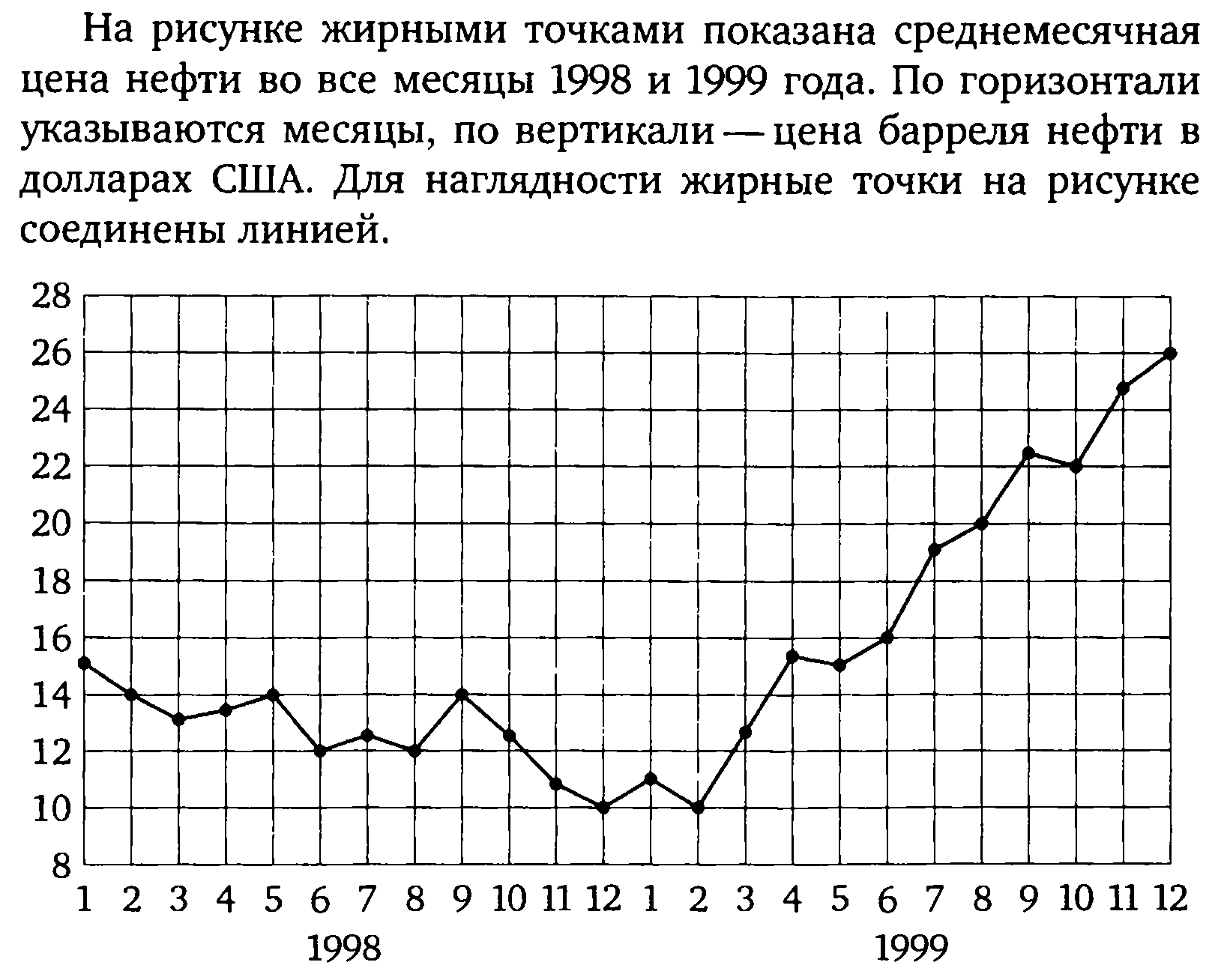 Какой была наименьшая цена нефти в 1998 году?1. 122. 143. 102. Задание:Какой была наименьшая цена нефти в 1999 году?1.  102.  123.  113. Задание:Какой была наибольшая цена нефти в 1999 году?1.  262.  283.  244. Задание:Какой была наибольшая цена нефти в 1998 году?1.2.3.5. Задание:Какова разность между наименьшей ценой на нефть в 1998  и в 1999годах?1.2.3.6. Задание:Какова разность между наибольшей ценой на нефть в 1998  и в 1999годах?1.2.3.7. Задание:Какой была цена на нефть в мае 1998 года?1.2.3.Повышенный уровень1. Задание: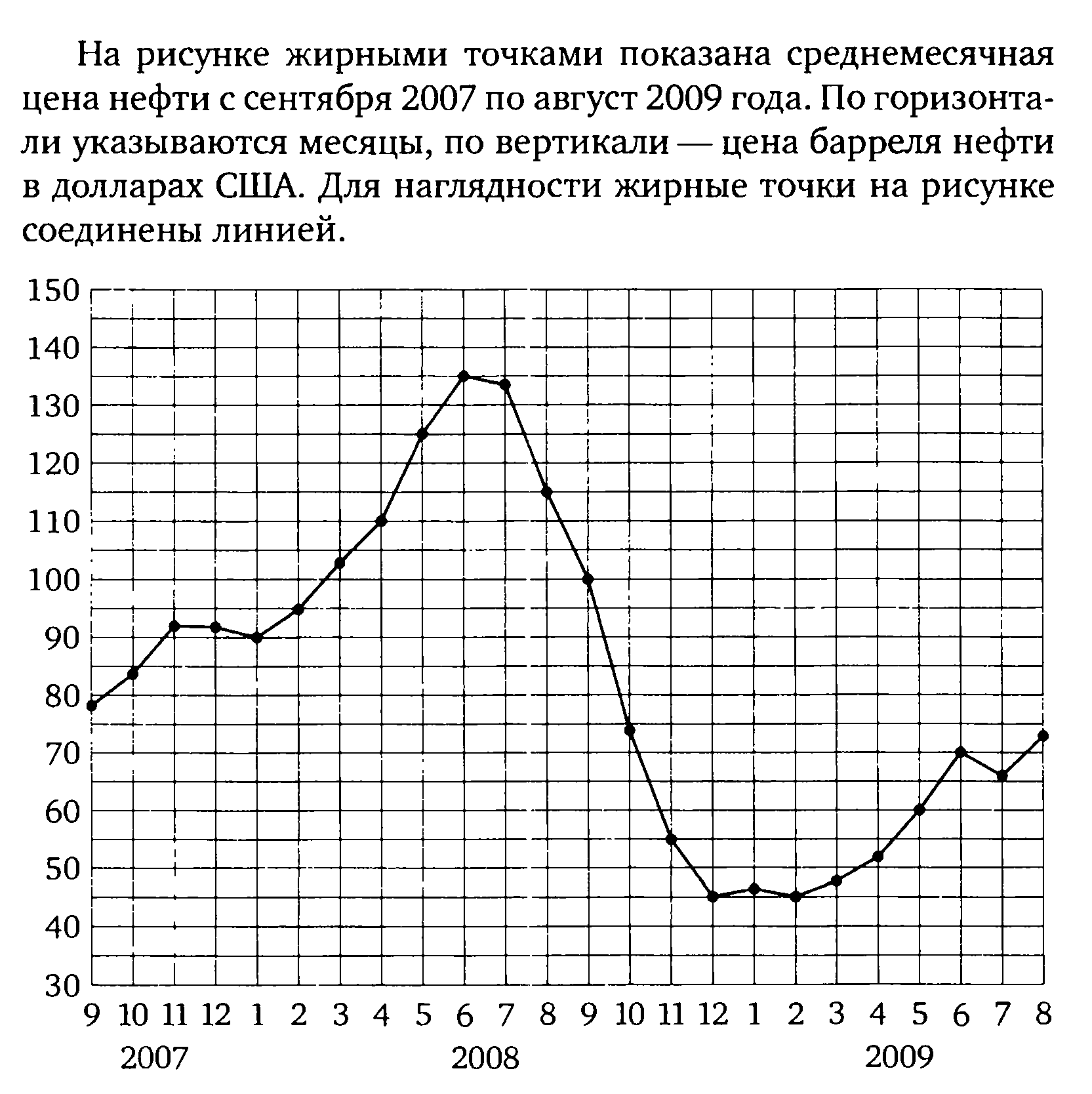 2. Задание:3. Задание:4. Задание:5. Задание:6. Задание:7. Задание:Базовый уровень1. Задание: 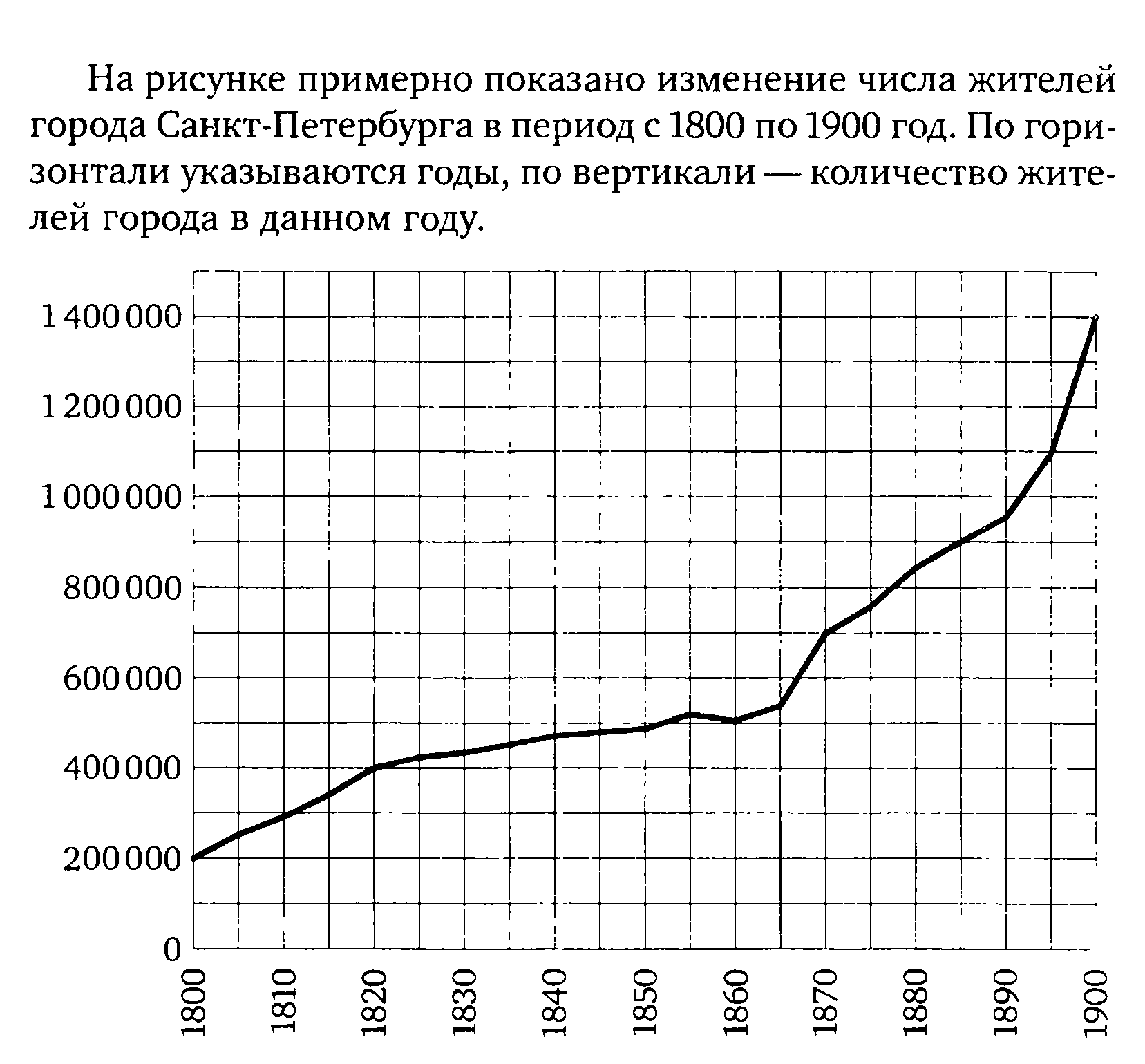 2. Задание: 3. Задание: 4. Задание: 5. Задание: 6. Задание: 7. Задание: Повышенный уровень1. Задание: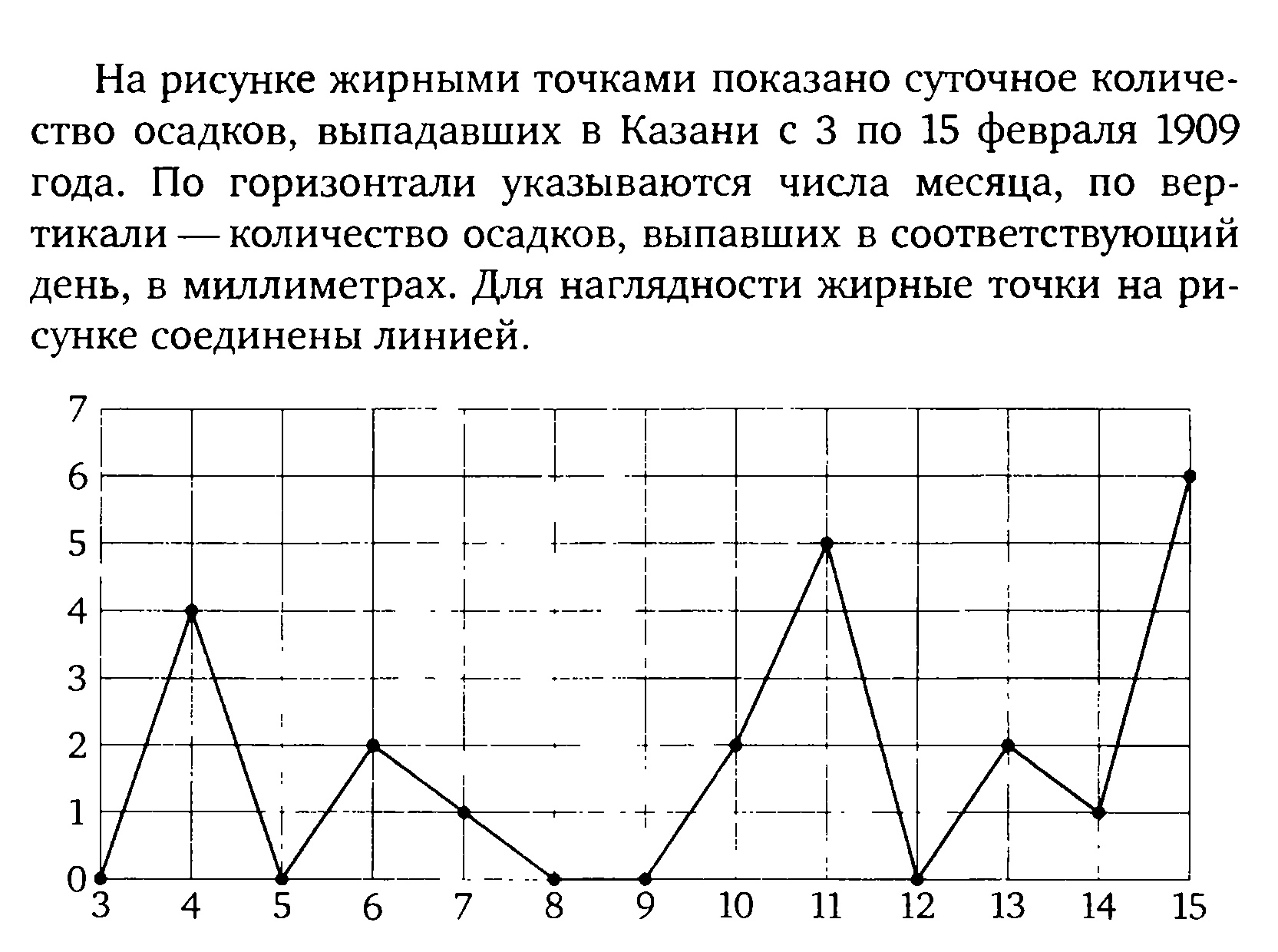 Базовый уровень1. Задание: Маша задумала число от 7 до 15. Из приведенных ниже событий выберите невозможное:1.задумано двузначное число2. задумано однозначное число3. задумано трехзначное число2. Задание: В пенале лежат 2 синих, 3 красных и 1 зеленая ручка. Из пенала наугад вынимают два предмета. Из приведенных ниже событий выберите достоверное:1.вынуты 2 зеленых ручки2.вынута 1 зеленая и 1 красная ручки3. вынуты 2 ручки3. Задание: 4. Задание: 5. Задание: 6. Задание: 7. Задание: Повышенный уровень1. Задание: Из приведенных ниже событий выберите случайное:1.весна наступит после зимы2.бутерброд упадет маслом вниз3.лето никогда не наступит2. Задание:3. Задание:4. Задание:5. Задание:6. Задание:7. Задание:Базовый уровень1. Задание:Повышенный уровень1. Задание: Базовый уровень1. Задание:Повышенный уровень1. Задание: Базовый уровень1. Задание:Повышенный уровень1. Задание: Базовый уровень1. Задание:Повышенный уровень1. Задание: Базовый уровень1. Задание:Повышенный уровень1. Задание: 4.1.Округлять натуральные числа и десятичные дроби. Выполнять прикидку и оценку в ходе вычислений5.1.Применять правило раскрытия скобок при упрощении выражений, нахождении значений выражений и решений уравнений5.2.Находить коэффициент выражения, применяя свойства умножения. Приводить подобные слагаемые, применять правила раскрытия скобок при упрощении выражений, которое предполагает приведение подобных слагаемых5.3.Составлять уравнения по условиям задачи. Решать простейшие уравнения на основе зависимостей между компонентами арифметических действий6.1.Извлекать информацию и выполнять сбор информации из таблиц, выполнять вычисления по табличным данным. Находить наибольшие и наименьшие значенияРоссияУкраинаБелоруссияУзбекистанКазахстанГрузияАрмения134650490759371140791433749542834РоссияУкраинаБелоруссияУзбекистанКазахстанГрузияАрмения134650490759371140791433749542834РоссияУкраинаБелоруссияУзбекистанКазахстанГрузияАрмения134650490759371140791433749542834РоссияУкраинаБелоруссияУзбекистанКазахстанГрузияАрмения134650490759371140791433749542834РоссияУкраинаБелоруссияУзбекистанКазахстанГрузияАрмения134650490759371140791433749542834РоссияУкраинаБелоруссияУзбекистанКазахстанГрузияАрмения134650490759371140791433749542834РоссияУкраинаБелоруссияУзбекистанКазахстанГрузияАрмения134650490759371140791433749542834РоссияУкраинаБелоруссияУзбекистанКазахстанГрузияАрмения134650490759371140791433749542834РоссияУкраинаБелоруссияУзбекистанКазахстанГрузияАрмения134650490759371140791433749542834РоссияУкраинаБелоруссияУзбекистанКазахстанГрузияАрмения134650490759371140791433749542834РоссияУкраинаБелоруссияУзбекистанКазахстанГрузияАрмения134650490759371140791433749542834РоссияУкраинаБелоруссияУзбекистанКазахстанГрузияАрмения134650490759371140791433749542834РоссияУкраинаБелоруссияУзбекистанКазахстанГрузияАрмения134650490759371140791433749542834РоссияУкраинаБелоруссияУзбекистанКазахстанГрузияАрмения1346504907593711407914337495428346.2.Извлекать информацию и выполнять сбор информации из диаграмм, выполнять вычисления по данным диаграмм. Находить наибольшие и наименьшие значения6.3.Извлекать информацию и выполнять сбор информации из графиков, выполнять вычисления по данным графиков. Находить наибольшие и наименьшие значения6.4.Приводить примеры случайных событий, достоверных и невозможных событий. Сравнивать шансы наступления событий6.5.Выполнять перебор всех возможных вариантов для пересчета объектов или комбинаций, выделять комбинации, отвечающие заданным условиям7.1.Вычислять длину окружности и площадь круга, используя формулы длины окружности и площади круга. Решать задачи на нахождение длины окружности и площади круга7.2.Вычислять радиус и диаметр шара, объем шара и площадь сферы. Решать задачи на нахождение радиуса и диаметра шара, объема шара и площади сферы7.3.Распознавать перпендикулярные прямые, лучи, отрезки. Строить перпендикулярные прямые, лучи, отрезки7.4.Распознавать параллельные прямые, лучи, отрезки. Строить параллельные прямые, лучи, отрезки